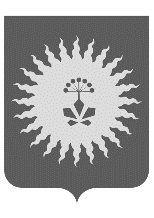 ДУМААНУЧИНСКОГО МУНИЦИПАЛЬНОГО ОКРУГАПРИМОРСКОГО КРАЯР Е Ш Е Н И Е От 23.12.2020                            с. Анучино                                     № 142- НПАВ соответствии с Гражданским кодексом Российской Федерации, Федеральным законом от 06.10.2003 № 131-ФЗ "Об общих принципах организации местного самоуправления в Российской Федерации",  Уставом Анучинского муниципального округа, Дума округаРЕШИЛА:  1. Принять решение «Об утверждении положения «О муниципальной казне Анучинского муниципального округа». 2. Считать утратившим силу решение Думы Анучинского муниципального района от 25.08.2009 № 556-НПА «Об утверждении положения «О муниципальной казне Анучинского муниципального района».3. Направить настоящее решение главе Анучинского муниципального округа, для подписания и официального опубликования.       4. Настоящее решение вступает в силу со дня его официального опубликования.ПредседательДумы Анучинскогомуниципального округа                                                                      Г.П. ТишинаОб утверждении положения «О муниципальной казне Анучинского муниципального округа»